Term 6 Week 1 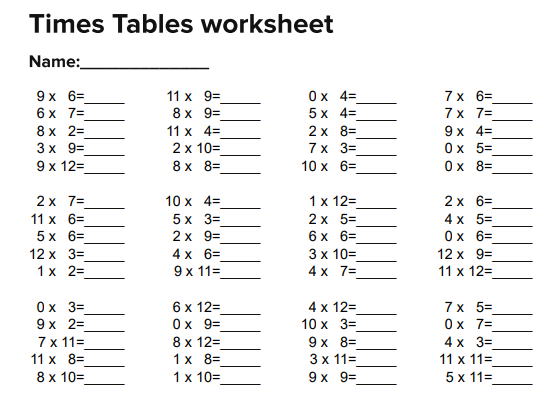 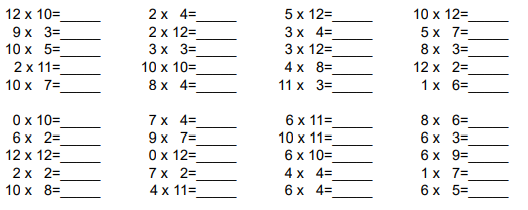 Term 6 Week 2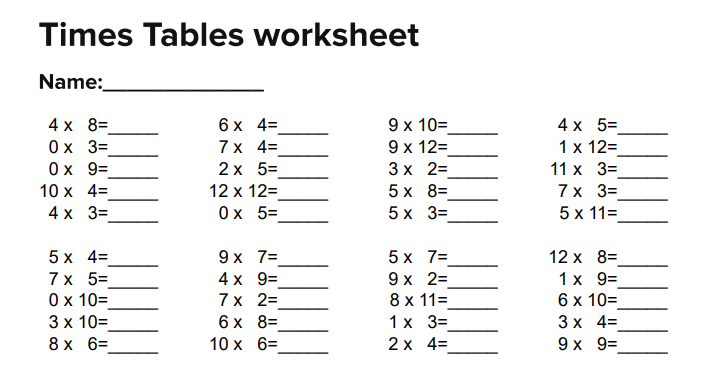 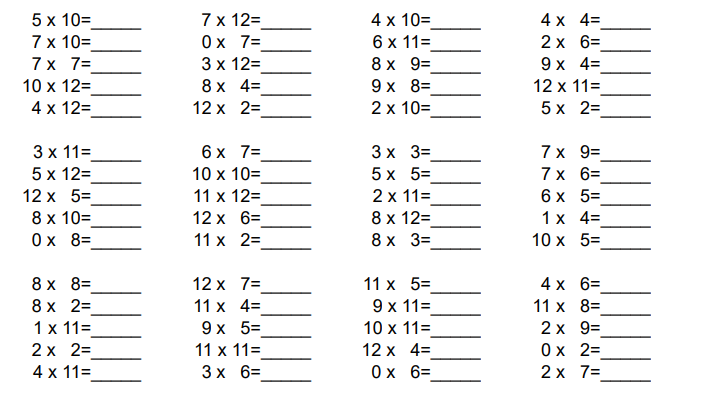 Term 6 Week 3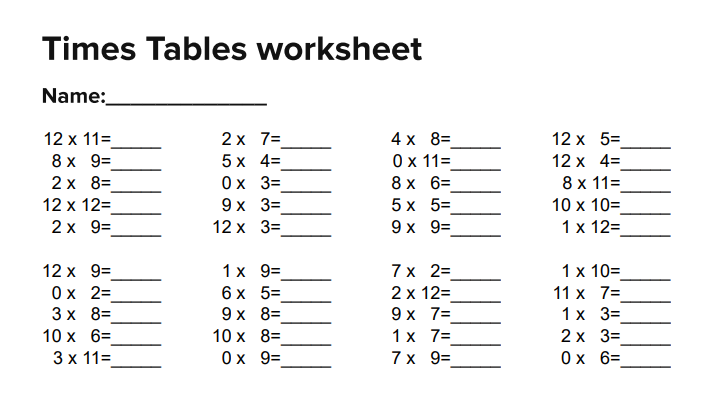 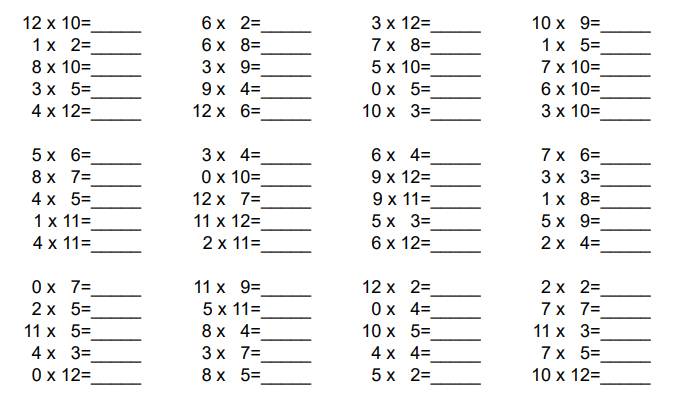 Term 6 Week 4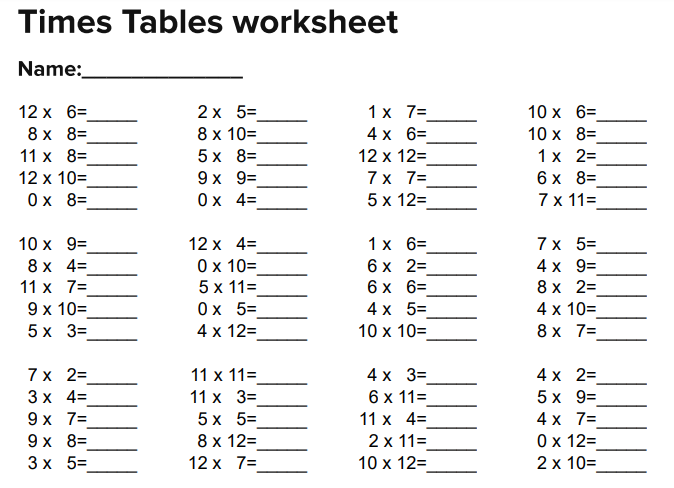 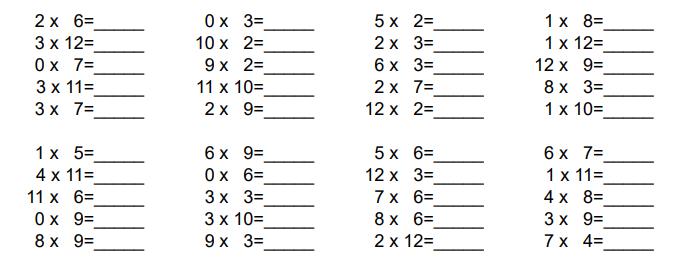 Term 6 Week 5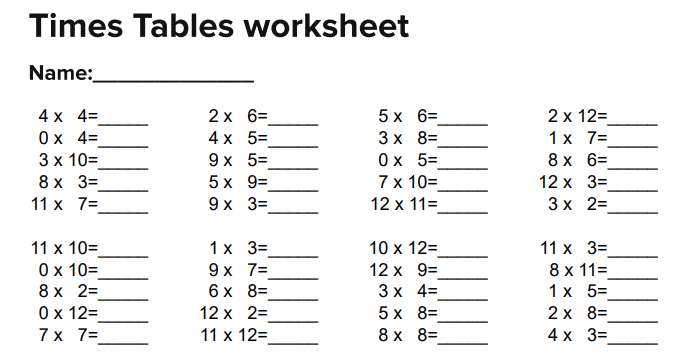 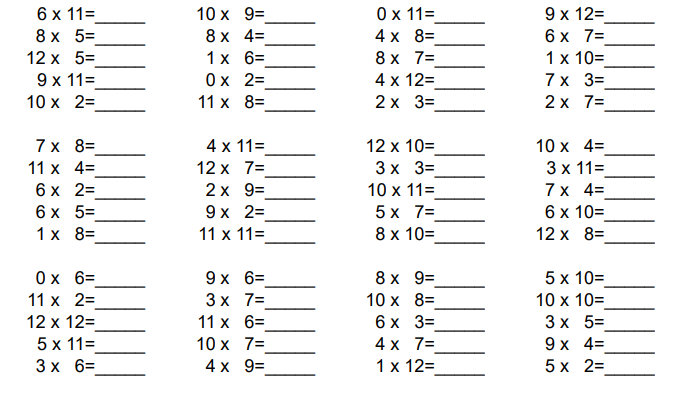 Term 6 Week 6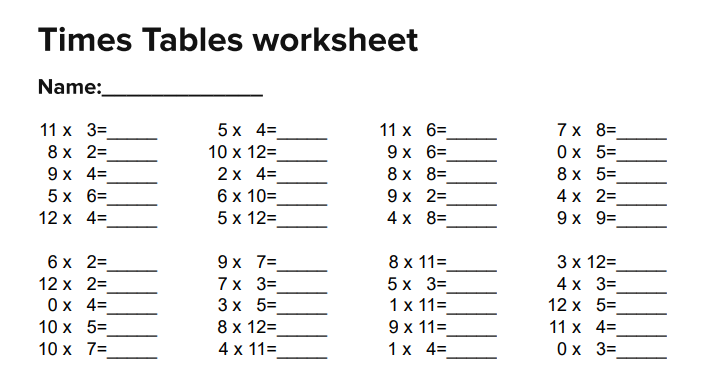 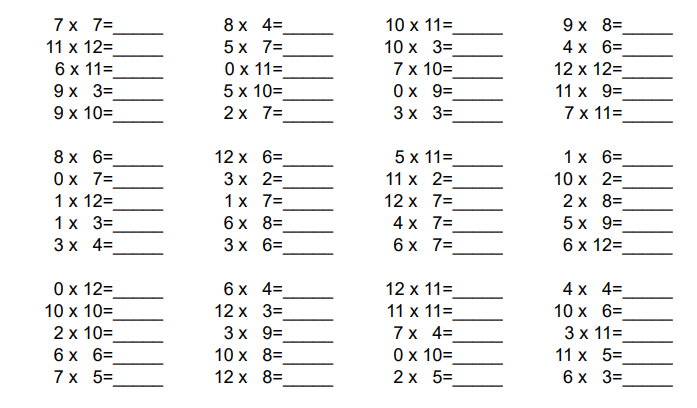 